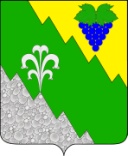 АДМИНИСТРАЦИЯ НИЖНЕБАКАНСКОГО СЕЛЬСКОГО ПОСЕЛЕНИЯ КРЫМСКОГО РАЙОНА ПОСТАНОВЛЕНИЕот  02.11.2018 								           № 137станица НижнебаканскаяО внесении изменений в постановление администрации Нижнебаканского сельского поселения Крымского района от 23 августа 2017 года № 155 «О создании территориальной комиссии по профилактике правонарушений в Нижнебаканском сельском поселении Крымского района»В целях снижения уровня преступности на территории Нижнебаканского сельского поселения Крымского района, комплексного решения задач по профилактике предупреждению преступлений и правонарушений, повышения эффективности деятельности органов местного самоуправления муниципального образования, правоохранительных органов, казачества народных дружин и общественных организаций в сфере профилактики правонарушений и в целях реализации Федерального Закона от 23.06.2014 № 182-ФЗ «Об основах системы профилактики в Российской Федерации» а также закона Краснодарского края от 01 ноября 2013 года  № 2824-КЗ «О профилактике правонарушений в Краснодарском крае», руководствуясь статьей 8 устава Нижнебаканского сельского поселения Крымского района постановляю: 1. Внести изменения в постановление администрации Нижнебаканского сельского поселения Крымского района от 23 августа 2017 года № 155 «О создании территориальной комиссии  по профилактике правонарушений в Нижнебаканском сельском поселении Крымского района» и читать его в новой редакции согласно приложения.2. Контроль за выполнением настоящего распоряжения возложить на заместителя главы администрации Нижнебаканского сельского поселения А.Н.Шахова.Глава Нижнебаканского сельскогопоселения Крымского района                                                         И.И.Гернеший ПРИЛОЖЕНИЕ № 1к постановлению главы   Нижнебаканского сельского поселения Крымского района от  02.11.2018  года №   137 СОСТАВСовета по профилактике правонарушенийНижнебаканского сельского поселения Крымского районаЗаместитель главы Нижнебаканского сельского поселения Крымского района					А.Н.ШаховГернеший Иван Иванович-глава  Нижнебаканского сельского поселения Крымского района, председатель Совета по профилактике правонарушений Нижнебаканского сельского поселения;Шахов Алексей Николаевич-заместитель главы  Нижнебаканского сельского поселения Крымского района, заместитель председателя Совета по  профилактике правонарушений Нижнебаканского  сельского поселения;Мартиросян Гурген Владимирович-эксперт   администрации поселения, секретарь  Совета по профилактике правонарушений Нижнебаканского сельского поселения;Члены Совета:Виснер Жанна Владимировна-заместитель директора МОУ СОШ №» 11 по учебной и воспитательной работе (по согласованию)Тоников Максим Валерьевич-Председатель Совета Нижнебаканского сельского поселения Крымского района Измайлов Рамиз Измайлович-СпортинструкторГончарова Марина Григорьевна -Инспектор ОПДНАблятифов Эльдар Назимович-Участковый уполномоченный полиции Ковынева Ольга Александровна-Директор МУ «ДК Нижнебаканское сельское поселение Крымского района»Морозова Елена Ивановна-Директор ДК станицы НеберджаевскойКожемякин Валерий Михайлович-Атаман Нижнебаканского ХКО (по согласованию)Чернышева Елена Александровна-Директор МОУ СОШ № 10 ст.Неберджаевской (по согласованию)Сейт-Ягъяева Наталья Александровна- специалист по социальной работеПредседатели ТОС 